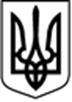 У К Р А Ї Н АТростянецька міська рада_____ сесія 8 скликання Р І Ш Е Н Н Я				ПРОЄКТвід _____ 2024  рокум. Тростянець		№ _______Про затвердження проекту землеустрою щодо відведення земельної ділянки Тростянецькій міській раді для ведення товарного сільськогосподарського виробництва Солдатський старостинський округ, Тростянецька міська рада, Охтирський район, Сумська область, кадастровий номер 5925086200:00:001:2195, загальною площею 0,6377 гаКеруючись ст.ст.12, 24, 791 , п.2 ч.5 ст.186 Земельного кодексу України,  Законом України «Про землеустрій», п. 34 ч.1 ст.26 Закону України  « Про місцеве самоврядування в Україні»,міська рада вирішила:Затвердити проект землеустрою щодо відведення земельної ділянки Тростянецькій міській раді для ведення товарного сільськогосподарського виробництва Солдатський старостинський округ, Тростянецька міська рада, Охтирський район, Сумська область, кадастровий номер 5925086200:00:001:2195, загальною площею 0,6377 га. Змінити цільове призначення земельної ділянки, кадастровий номер  5925086200:00:001:2195, з 16.00 – Землі запасу на 01.01 – Для ведення товарного сільськогосподарського виробництва площею 0,6377 га.Міський голова                   Юрій БОВА